Hallo lieber Glückshundbesitzer,um deinen Hund besser kennen lernen zu können, füll doch bitte diesen Fragebogen aus. Speicher ihn ab und schicke ihn mir per Mail (dein-glueckshund@web.de) oder Post zurück. Ich melde mich dann schnellst möglich mit einem Terminvorschlag für ein persönliches Kennenlernen. Ich freue mich auf Dich und deinen Glückshund.Hier bitte ankreuzen: Hast du folgende Verhaltensweisen schon mal bei deinem Hund beobachtet?Auch hier bitte ankreuzen: Das kann dein Hund schon .Darf ich fragen wie du auf mich gekommen bist?___________________________________________________________________________Vielen Dank fürs Ausfüllen  An: Hundeschule „dein Glückshund“Janina PuschWaldstraße 17e58453 Wittendein-glueckshund@web.de0151 58 80 60 79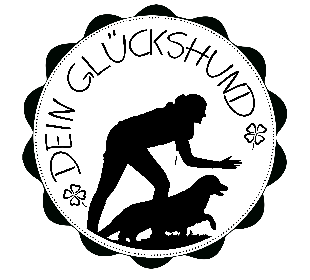 Name des Hundehalters:Straße:Plz+Ort:Telefon:Handy:E-Mail:Name des Hundehalters:Straße:Plz+Ort:Telefon:Handy:E-Mail:Name des HundesGeburtsdatumRasse /Mischling aus:Geschlecht:Ist der Hund kastriert?Wie alt war er zum Zeitpunkt der Kastration?Weshalb wurde er kastriert?Woher hast Du deinen Glückshund?Seit wann lebt er bei dir?Wie alt war er, als er zu dir kam?Hatte er schon Vorbesitzer?Was weißt du über die Vorgeschichte deines Hundes? Wie viele Personen leben in eurem Haushalt? Erwachsene /KinderLeben noch andere Hunde in eurem Haushalt?Wenn ja, welche und wie viele? Alter, Rasse, GeschlechtLeben bei euch noch andere Tiere?Wenn ja, welche und wie viele?Ist das dein erster Hund?In welcher Wohngegend lebt Ihr? Stadt, Dorf, Wohnung, Haus, GartenWelche Probleme gibt es im Zusammenleben mit deinem Hund?Was genau tut er dann?Wie hat sich das Verhalten entwickelt? Spontan / schleichend?Wann ist dir das Verhalten zuerst aufgefallen?Was habt ihr bisher getan?Wart ihr schon in einer anderen Hundeschule?Wann ja, was habt ihr dort erlernt?Seid ihr dort gerne hin gegangen?Wo hält sich der Hund tagsüber auf? Garten, Haus, Zwinger, …Wo schläft der Hund nachts?Wie viele Stunden ist der Hund normalerweise alleine?Folgt dir dein Hund in der Wohnung auf Schritt und Tritt?Gibt es Situationen in der dir dein Hund gestresst erscheint?Wenn ja, welche?Bleibt dein Hund problemlos alleine?Falls nein, was tut er dann?Wie oft und wie lange geht ihr am Tag zusammen spazieren?Dein Hund läuft dabei überwiegend: frei, an der Schleppleine, an kurzer LeineDer Hund hat dabei: häufig oder wenig Kontakt zu anderen HundenZeigt dein Hund beim Spaziergang Angst oder reagiert er aggressiv?Zieht dein Hund an der Leine?Was bekommt dein Hund als Hauptsmahlzeiten zu fressen?Wie viel Rohprotein enthält das Futter?Enthält das Futter Mais?Wie verhält sich dein Hund beim Fressen?Bekommt dein Hund Leckerlies oder Kauartikel?Spielst du regelmäßig mit deinem Hund? Wie lange, wie oft und was?Leidet dein Hund an chronischen Krankheiten? Wenn ja, welche?Bekommt dein Hund regelmäßig Medikamente? Wenn ja, welche und wie viel davon?Seit wann bekommt er die Medikamente?Hat dein Hund häufiger Durchfall?Empfängt dein Hund gerne Besuch zuhause?VerhaltensweiseNieSeltenWenigerOftRastlosigkeit, Hund kommt nicht zur RuheHund wird nie müde, Spielt bis zum UmfallenUnangemessen nervös oder aggressivHund wirkt abwesendZitternHecheln, ohne vorherige Anstrengung /WärmeÜbertriebenes Lecken, Kratzen des FellsGegenstände zerstörenBellen, WinselnStubenunreinheitZieht störend an der LeineAggression gegenüber anderen HundenAggression gegenüber MenschenAggressionen gegen Menschen im eigenen HaushaltAggression gegen….Liebevolles VerhaltenStarkes FordernAngst vor:Klappt zuverlässig (auch unter Ablenkung)Klappt oftKlappt seltenLaufen an lockerer LeinePlatzSitzVerbotswortHier